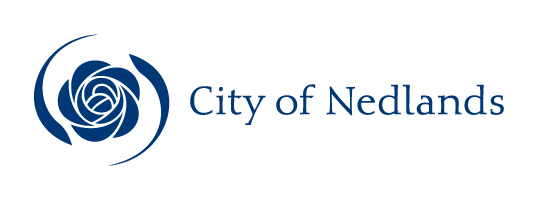 AgendaCouncil Meeting22 October 2019Dear Council memberThe next Ordinary Meeting of the City of Nedlands will be held on Tuesday 22 October 2019 in the Council Chambers at 71 Stirling Highway Nedlands commencing at 7 pm.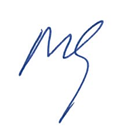 Mark GoodletChief Executive Officer17 October 2019Table of ContentsDeclaration of Opening	4Present and Apologies and Leave Of Absence (Previously Approved)	41.	Election of the Deputy Mayor	51.1	Election of Deputy Mayor	52.	Public Question Time	73.	Addresses by Members of the Public	74.	Requests for Leave of Absence	75.	Petitions	76.	Disclosures of Financial Interest	77.	Disclosures of Interests Affecting Impartiality	88.	Declarations by Members That They Have Not Given Due Consideration to Papers	89.	Confirmation of Minutes	89.1	Ordinary Council Meeting 24 September 2019	810.	Announcements of the Presiding Member without discussion	811.	Members announcements without discussion	812.	Matters for Which the Meeting May Be Closed	913.	Divisional reports and minutes of Council committees and administrative liaison working groups	913.1	Minutes of Council Committees	913.2	Planning & Development Report No’s PD41.19 (copy attached)	10PD41.19	No. 37 Philip Rd, Dalkeith - Covered Structure for Boat / Trailer Storage to Single House	1013.3	Technical Services Report No’s TS20.19 to TS21.19 (copy attached)	13TS20.19 	Railway Aberdare Intersection Improvement	13TS21.19	Land Sale to City of Nedlands and Grant of Easements to Water Corporation	1513.4	Corporate & Strategy Report No’s CPS15.19 to CPS17.19 (copy attached)	17CPS15.19	List of Accounts Paid – August 2019	17CPS16.19 Western Suburbs Cricket Club Inc. – Management Licence of John Leckie Pavilion Clubrooms – Reserve 1670	18CPS17.19 Suburban Lions Hockey Club Inc. Management Licence of J.C. Smith Pavilion, Melvista Oval, Nedlands (Reserve 1669)	1914.	Reports by the Chief Executive Officer	2014.1	Common Seal Register Report – September 2019	2014.2	List of Delegated Authorities – September 2019	2114.3	Monthly Financial Report – September 2019	3114.4	Monthly Investment Report – September 2019	3514.5	Execution of caveat removal and re-lodgement to allow transfer of property ownership	3714.6	Metro West JDAP Application – (Lot 684) No. 135 Broadway, Nedlands – Serviced Apartment and cafe	4015.1	Committee of the Whole of Council (Council Committee)	4215.2	Audit & Risk Committee	4515.3	Chief Executive Officer’s Performance Review Committee	5015.4	Arts Committee	5315.5	Captain Stirling Hub Committee	5716.1	Lake Claremont Committee	6116.2	Development Assessment Panels – City of Nedlands Nomination of Members	6218.	Elected members notices of motion given at the meeting for consideration at the following ordinary meeting on November 2019	6519.	Urgent Business Approved By the Presiding Member or By Decision	6520.	Confidential Items	65Declaration of Closure	65City of NedlandsNotice of an Ordinary Meeting of Council to be held in the Council Chambers, Nedlands on Tuesday 22 October 2019 at 7 pm.Council AgendaDeclaration of OpeningThe Presiding Member will declare the meeting open at 7 pm and will draw attention to the disclaimer below.(NOTE: Council at its meeting on 24 August 2004 resolved that should the meeting time reach 11.00 p.m. the meeting is to consider an adjournment motion to reconvene the next day).Present and Apologies and Leave Of Absence (Previously Approved)Leave of Absence		None.(Previously Approved)Apologies		None as at distribution of this agenda.DisclaimerMembers of the public who attend Council meetings should not act immediately on anything they hear at the meetings, without first seeking clarification of Council’s position. For example, by reference to the confirmed Minutes of Council meeting. Members of the public are also advised to wait for written advice from the Council prior to taking action on any matter that they may have before Council.Any plans or documents in agendas and minutes may be subject to copyright. The express permission of the copyright owner must be obtained before copying any copyright material.Election of the Deputy MayorElection of Deputy MayorThe election of a Deputy Mayor is based on First Past the Post and is to be conducted in accordance with the Local Government Act 1995, section 2.15, schedule 2.3 clauses 4, 7 and 8 of the Local Government Act 1995 and voting will be by secret ballot. NOTE: There is no provision for proxy voting. The Chief Executive Officer (CEO) will be the Returning Officer for this election.Local Government Act 1995, Schedule 2.3 states:8.	How deputy mayor or deputy president is electedThe council is to elect a councillor (other than the mayor or president) to fill the office.The election is to be conducted in accordance with the procedure prescribed by the mayor or president, or if he or she is not present, by the CEO.Nominations for the office are to be given to the person conducting the election in writing before the meeting or during the meeting before the close of nominations.(3a)	Nominations close at the meeting at a time announced by the person conducting the election, which is to be a sufficient time after the announcement by that person that nominations are about to close to allow for any nominations made to be dealt with.If a councillor is nominated by another councillor the person conducting the election is not to accept the nomination unless the nominee has advised the person conducting the election, orally or in writing, that he or she is willing to be nominated for the office.The council members are to vote on the matter by secret ballot as if they were electors voting at an election.Subject to clause 9(1) the votes cast under subclause (5) are to be counted, and the successful candidate determined, in accordance with Schedule 4.1 as if those votes were votes cast at an election.As soon as is practicable after the result of the election is known, the person conducting the election is to declare and give notice of the result in accordance with regulations, if any.9.	Votes may be cast a second timeIf, when the votes cast under clause 8(5) are counted, there is an equality of votes between 2 or more candidates who are the only candidates in, or remaining in, the count, the count is to be discontinued and, not more than 7 days later, a special meeting of the council is to be held.Any nomination for the office may be withdrawn, and further nominations may be made, before or when the special meeting is held.When the special meeting is held the council members are to vote again on the matter by secret ballot as if they were voting at an election.The votes cast under subclause (3) are to be counted, and the successful candidate determined, under Schedule 4.1 as if those votes were votes cast at an election.Ballot ResultFollowing the ballot result, the successful Councillor will be appointed and sworn into the position of Deputy Mayor for a term ending immediately prior to the next Local Government Election in October 2021.Public Question TimeA member of the public wishing to ask a question should register that interest by notification in writing to the CEO in advance, setting out the text or substance of the question.The order in which the CEO receives registrations of interest shall determine the order of questions unless the Mayor determines otherwise. Questions must relate to a matter affecting the City of Nedlands.Addresses by Members of the PublicAddresses by members of the public who have completed Public Address Session Forms to be made at this point.Requests for Leave of AbsenceAny requests from Councillors for leave of absence to be made at this point.PetitionsPetitions to be tabled at this point.Disclosures of Financial InterestThe Presiding Member to remind Councillors and Staff of the requirements of Section 5.65 of the Local Government Act to disclose any interest during the meeting when the matter is discussed.A declaration under this section requires that the nature of the interest must be disclosed.  Consequently a member who has made a declaration must not preside, participate in, or be present during any discussion or decision making procedure relating to the matter the subject of the declaration.However, other members may allow participation of the declarant if the member further discloses the extent of the interest. Any such declarant who wishes to participate in the meeting on the matter, shall leave the meeting, after making their declaration and request to participate, while other members consider and decide upon whether the interest is trivial or insignificant or is common to a significant number of electors or ratepayers.Disclosures of Interests Affecting ImpartialityThe Presiding Member to remind Councillors and Staff of the requirements of Council’s Code of Conduct in accordance with Section 5.103 of the Local Government Act.Councillors and staff are required, in addition to declaring any financial interests to declare any interest that may affect their impartiality in considering a matter.  This declaration does not restrict any right to participate in or be present during the decision-making procedure.The following pro forma declaration is provided to assist in making the disclosure.“With regard to …… the matter in item x…..  I disclose that I have an association with the applicant (or person seeking a decision).  As a consequence, there may be a perception that my impartiality on the matter may be affected.  I declare that I will consider this matter on its merits and vote accordingly.”The member or employee is encouraged to disclose the nature of the association.Declarations by Members That They Have Not Given Due Consideration to PapersMembers who have not read the business papers to make declarations at this point.Confirmation of MinutesOrdinary Council Meeting 24 September 2019The Minutes of the Ordinary Council Meeting held 24 September 2019 are to be confirmed.Announcements of the Presiding Member without discussionAny written or verbal announcements by the Presiding Member to be tabled at this point.Members announcements without discussionWritten announcements by Councillors to be tabled at this point. Councillors may wish to make verbal announcements at their discretion.Matters for Which the Meeting May Be ClosedCouncil, in accordance with Standing Orders and for the convenience of the public, is to identify any matter which is to be discussed behind closed doors at this meeting, and that matter is to be deferred for consideration as the last item of this meeting.Divisional reports and minutes of Council committees and administrative liaison working groupsMinutes of Council CommitteesThis is an information item only to receive the minutes of the various meetings held by the Council appointed Committees (N.B. This should not be confused with Council resolving to accept the recommendations of a particular Committee. Committee recommendations that require Council’s approval should be presented to Council for resolution via the relevant departmental reports).The Minutes of the following Committee Meetings (in date order) are to be received:Arts Committee			7 October 2019Unconfirmed, circulated to Councillors on 8 October 2019Audit & Risk Committee		7 October 2019Unconfirmed, circulated to Councillors on 9 October 2019Council Committee 			8 October 2019Unconfirmed, circulated to Councillors on 14 October 2019Note: As far as possible all the following reports under items 13.2, 13.3 and 13.4 will be moved en-bloc and only the exceptions (items which Councillors wish to amend) will be discussed.Planning & Development Report No’s PD41.19 (copy attached)Note: Regulation 11(da) of the Local Government (Administration) Regulations 1996 requires written reasons for each decision made at the meeting that is significantly different from the relevant written recommendation of a committee or an employee as defined in section 5.70, but not a decision to only note the matter or to return the recommendation for further consideration.Committee Recommendation / Recommendation to CommitteeCouncil approves the development application dated 5 May 2019 to install a covered boat/trailer parking structure at (Lot 291) 37 Philip Rd, Dalkeith, with the following conditions and advice notes: Conditions:The development shall at all times comply with the application and the approved plans, subject to any modifications required as a consequence of any condition(s) of this approval.This development approval only pertains to the addition of a covered boat/trailer parking structure, as indicated on the plans attached to this approval.All sides of the boat/trailer covered parking structure shall remain open and shall not accommodate a door.All footings and structures shall be constructed wholly inside the site boundaries of the property’s Certificate of Title. All stormwater from the development, which includes permeable and non-permeable areas shall be contained onsite.The boat/trailer covered parking structure shall be used for the storage of a boat and/or trailer only. No motor vehicles are to be parked within the boat/trailer covered parking structure area. Advice Notes specific to this proposal:Any boats and/or trailers proposed to be stored within the boat/trailer covered parking structure area are to be manually manoeuvred (by hand) into the storage area and not by motor vehicle. A separate development application is required to be submitted to and approved by the City prior to erecting any fencing within the street setback area(s) which is not compliant with the deemed-to-comply provisions of the Residential Design Codes, and/or erecting any fencing behind the primary street setback area which is more than 1.8m in height above natural ground level.Any development in the nature-strip (verge), including footpaths, will require a Nature-Strip Improvement Application and/or a Crossover Permit to be lodged with, and approved by, the City’s Technical Services department, prior to construction commencing.All street tree assets in the nature-strip (verge) shall not be removed.  Any approved street tree removals shall be undertaken by the City of Nedlands and paid for by the owner of the property where the development is proposed, unless otherwise approved under the Nature Strip Improvement approval.All downpipes from guttering shall be connected so as to discharge into drains, which shall empty into a soak-well; and each soak-well shall be located at least 1.8m from any building, and at least 1.8m from the boundary of the block.  Soak-wells of adequate capacity to contain runoff from a 20-year recurrent storm event. Soak-wells shall be a minimum capacity of 1.0m3 for every 80m2 of calculated surface area of the development.This decision constitutes planning approval only and is valid for a period of two years from the date of approval. If the subject development is not substantially commenced within the two-year period, the approval shall lapse and be of no further effect.Technical Services Report No’s TS20.19 to TS21.19 (copy attached)Note: Regulation 11(da) of the Local Government (Administration) Regulations 1996 requires written reasons for each decision made at the meeting that is significantly different from the relevant written recommendation of a committee or an employee as defined in section 5.70, but not a decision to only note the matter or to return the recommendation for further consideration.Committee RecommendationCouncil:1.	Supports progressing the concept design to detailed construction drawings for Black Spot funding submission, provided the City of Subiaco endorses the project;2.	To include the Railway Road/Aberdare Road intersection improvement project as part of the 2021/22 budget, provided the City of Subiaco endorses the project; Approves the tree removal as detailed in Table 2 within the City of Nedlands to facilitate construction; andThat any trees not shown orange on the plan which require removal require Council approval.Recommendation to CommitteeCouncil:1.	Supports progressing the concept design to detailed construction drawings for Black Spot funding submission, provided the City of Subiaco endorses the project;2.	To include the Railway Road/Aberdare Road intersection improvement project as part of the 2021/22 budget, provided the City of Subiaco endorses the project; and3.	Approves the tree removal as detailed in Table 2 within the City of Nedlands to facilitate construction.Committee Recommendation / Recommendation to CommitteeCouncil:approves the Contract of Sale between the Water Corporation (ABN 28 003 434 917) and the City of Nedlands for Lot 50 Dalkeith Road, Nedlands (Lot 50) at a cost of $1:approves the application of the Council Common Seal (the seal) by the Chief Executive Officer to the Contract in triplicate; anddirects the Mayor and Chief Executive Officer to execute the Contract documentation in triplicate by way of signing; andApproves the application of the seal by the Chief Executive Officer on the Grant of Easements for:Lot 1 on Diagram 24967, No.290 Marine Parade, Swanbourne (Lot 1); andLot 116 on Deposited Plan No.80 Melvista Avenue, Dalkeith (Lot 116); andDirects the Mayor and Chief Executive Officer to execute the Grant of Easement documentation in triplicate by way of signing for:Lot 1, andLot 116.Corporate & Strategy Report No’s CPS15.19 to CPS17.19 (copy attached)Note: Regulation 11(da) of the Local Government (Administration) Regulations 1996 requires written reasons for each decision made at the meeting that is significantly different from the relevant written recommendation of a committee or an employee as defined in section 5.70, but not a decision to only note the matter or to return the recommendation for further consideration.Committee Recommendation / Recommendation to CommitteeCouncil receives the List of Accounts Paid for the month of August 2019 (refer to attachments).Committee Recommendation That the item be deferred to the November meetings.Recommendation to CommitteeCouncil:1.	endorses the draft management licence by Western Suburbs Cricket Club Inc. for a portion of John Leckie Pavilion, College Park, 100 Princess Road, Nedlands as per Attachment 1; and2.	requests that after receiving the Minister for Lands consent to the management licence, the Mayor and Chief Executive Officer sign the agreement and apply the City’s common seal.Committee RecommendationThat the item be deferred to the November meetings. Recommendation to CommitteeCouncil:1.	endorses the draft management licence by Suburban Lions Hockey Club Inc. for J.C. Smith Pavilion, 140 Melvista Avenue, Nedlands as per Attachment 1; and2.	requests that after receiving the Minister for Lands consent to the management licence, the Mayor and Chief Executive Officer sign the agreement and apply the City’s common seal.Reports by the Chief Executive OfficerCommon Seal Register Report – September 2019The attached Common Seal Register Report for the month of September 2019 is to be received.September 2019List of Delegated Authorities – September 2019The attached List of Delegated Authorities for the month of September 2019 is to be received.Monthly Financial Report – September 2019Executive SummaryAdministration is required to provide Council with a monthly financial report in accordance with Regulation 34(1) of the Local Government (Financial Management) Regulations 1996. The monthly financial variance from the budget of each business unit is reviewed with the respective manager and the Executive to identify the need for any remedial action. Significant variances are highlighted to Council in the attached Monthly Financial Report.Recommendation to CouncilCouncil receives the Monthly Financial Report for 30 September 2019. Discussion/OverviewThe monthly financial management report meets the requirements of Regulation 34(1) and 34(5) of the Local Government (Financial Management) Regulations 1996.The monthly financial variance from the budget of each business unit is reviewed with the respective Manager and the Executive to identify the need for any remedial action. Significant variances are highlighted to Council in the Monthly Financial Report.This report gives an overview of the revenue and expenses of the City for the year to date 30 September 2019 together with a Statement of Net Current Assets as at 30 September 2019. The operating revenue at the end of September 2019 was $29.6 M which represents $318k favourable variance compared to the year-to-date budget. The operating expense at the end of September 2019 was $6.6 M, which represents $316k favourable variance compared to the year-to-date budget.The attached Operating Statement compares “Actual” with “Budget” by Business Units. Variations from the budget of revenue and expenses by Directorates are highlighted in the following paragraphs.GovernanceExpenditure:		Favourable variance of 	$ 270,984Revenue:		Unfavourable variance of	$ (66,923)The favourable expenditure variance is mainly due to special projects and professional fees of $171k not incurred yet. Salary and other employee costs in HR, Governance and Communications are lower by $89k due to timing differences and will even out during the year. The unfavourable revenue variance is due to timing difference of WESROC Invoice to other Western Suburbs.Corporate and StrategyExpenditure:		Favourable variance of 	$ 370,607Revenue:		Favourable variance of	$ 211,912Favourable expenditure variance is mainly due to timing difference in the use of ICT, Finance and Shared services professional fees and ICT Expenses of $265k.  Salaries are lower by $95k due to timing difference and positions not filled.  Favourable revenue variance is due to timing difference of rate income of $243k, offset by lesser interest income of $46k.The annual budget for Rates is $24.477m compared to Rates levied YTD is $24.411m.Community Development and ServicesExpenditure:		Favourable variance of 	 $162,770Revenue:		Favourable variance of	  $111,305The favourable expenditure variance is mainly due to expenses not expended yet for special projects of $16k and Tresillian tutuor fees of $14k. Salaries are lower by $105k mainly due to positions not filled yet, and timing differences.Favourable expenditure variance is mainly due to increase in fees & charges income from Tresillian, Positive Ageing and PRCC of $119k.Planning and DevelopmentExpenditure:		Favourable variance of 	$ 281,450Revenue:		Favourable variance of	 $ 107,109The favourable expenditure variance is mainly due to expenses not expended yet for Strategic projects, Professional fees, Environmental other expenses, OPRL activities and Ranger services other expenses of $145k. Salaries are lower by $109k mainly due to positions not backfilled, and timing differences. Favourable revenue variance is mainly due to higher income on fees and charges for Town Planning and Environmental Health of $105K.Technical ServicesExpenditure:		Unfavourable variance of  	$ (769,745)Revenue:		Unfavourable variance  of  	$   (45,546)The unfavourable expenditure variance mainly due to UGP refund from Western Power of $842k budgeted in 2019/20. However, the refund has since been accrued in 2018/19 as the refund was confirmed in June 2019 and relates to expenses incurred in 2017/18 and 2018/19 and will be adjusted during the midyear budget review. Maintenance and utilities expense for Plant, Parks, Building Maintenance, Waste minimisation and Street road are lower by $775k which are off-set by a lower on-cost charge of $918k, arising due to timing difference and will even out over the remaining year.Salaries and other employee cost are lower by $144k and insurance lower by $39k due to timing difference. Small unfavourable variance is mainly due to less Waste management Fees & Charges of $23k and timing difference of street roads grant income of $23k.BorrowingsAt 30 September 2019, we have a balance of borrowings of $7 M. There were no additional borrowings for the year in 2019/20 budget and the estimated loan balance as at 30 June 2020 is $5.9 M.Net Current Assets StatementAt 30 September 2019, net current assets were $27 M compared to $28 M as at 30 September 2018. This is mainly due to lower receivable of $427k due to lower UGP service charge and lower payables by $404k.Capital Works ProgrammeAt the end of September, the expenditure on capital works were $1.08 M with further commitments of $3 M which is 32% of a total budget of $12.8 M. ConclusionThe statement of financial activity for the period ended 30 September 2019 indicates that operating expenses are under the year-to-date budget by 4.5% or $316k, while revenue is above the Budget by 1.1% or $318k.Key Relevant Previous Council Decisions:Nil.ConsultationN/ABudget/Financial ImplicationsAs outlined in the Monthly Financial Report.Monthly Investment Report – September 2019Executive SummaryIn accordance with the Council’s Investment Policy, Administration is required to present a summary of investments to Council on a monthly basis.Recommendation to CouncilCouncil receives the Investment Report for the period ended 30 September 2019.Discussion/OverviewCouncil’s Investment of Funds report meets the requirements of Section 6.14 of the Local Government Act 1995.The Investment Policy of the City, which is reviewed each year by the Audit and Risk Committee of Council, is structured so as to minimise any risks associated with the City’s cash investments. The officers adhere to this Policy, and continuously monitor market conditions to ensure that the City obtains attractive and optimum yields without compromising on risk management.The Investment Summary shows that as at 30 September 2019 the City held the following funds in investments:Municipal Funds	$ 	15,051,187.09Reserve Funds	$ 	6,585,966.16Total	$ 	21,637,153.24 The total interest earned from investments as at 30 September 2019 was $46,382.32.The Investment Portfolio comprises holdings in the following institutions:ConclusionThe Investment Report is presented to Council. Key Relevant Previous Council Decisions:Nil.ConsultationRequired by legislation:				Yes 	No Required by City of Redlands policy: 		Yes 	No Budget/Financial ImplicationsInvestment income is steady as per budget.Execution of caveat removal and re-lodgement to allow transfer of property ownershipExecutive SummaryThe purpose of this report is to grant application of the Common Seal to enable the temporary withdrawal of a caveat on a property to facilitate the transfer of fifty percent (50%) of the Land and to register a Surrender of Lease,  a Discharge of Mortgage and new Lease over the land for the property at Lot 500 (No. 30) The Avenue, Nedlands. The confidential documents provided to Council are deed documents to be executed by the City to enable the transfer of fifty percent (50%) to the other party listed in the deed document. The City of Nedlands Caveat L510432 is proposed to be temporarily withdrawn and then re-lodged following the transfer of the property.  Caveat L510432 encumbers the land in favour of the City of Nedlands and is supported by the terms of a deed dated 14 December 2010 between the transferor and the City of Nedlands. See Annexure 1 of Attachment 1.The deed document has been vetted by the City’s legal representatives- McLeod’s Barristers and Solicitors.It is recommended that council affix the Common Seal to enable to temporary withdrawal of a caveat on the subject property to facilitate the transfer of property ownership. Recommendation to CouncilCouncil:approves the affixing of the City of Nedlands Common Seal (seal) by the CEO on the deed documentation to temporarily remove the caveat on Lot 88 and Lot 89 North Street, Swanbourne; anddirects the Mayor and Chief Executive Officer (CEO) to execute the deed documentation in triplicate by way of signing.Discussion/OverviewBackground The City has agreed to temporarily withdraw the caveat from at Lot 500 (No. 30) The Avenue, Nedlands subject to the buyers entering into the deed. The temporary withdrawal of the caveat will facilitate the transfer of property ownership. Following the transfer of the property, the caveat will be relodged over the property. The City is entitled to relodge its absolute caveat over the subject property following the transfer.Action McLeod’s Solicitors and Barristers (McLeod’s) as the City’s legal representatives have emailed a request for the withdrawal of caveat and deed documents to the City on 1 October 2019. Once approved by Council, the seal will be applied to the deed documents in triplicate in presence of the Mayor and CEO, who are then required to sign the easement documents. At this point the documentation is deemed to be executed. Once executed, the deed documents will be then be collected by McLeod’s. On receipt, McLeod’s will arrange for the temporary withdrawal of the caveat of the titles by lodging of the documents at Landgate.Legislation The Local Government Act 1995 states: 9.49A.Execution of documents (1) 	A document is duly executed by a local government if —(a) the common seal of the local government is affixed to it in accordance with subsections (2) and (3); or (b) it is signed on behalf of the local government by a person or persons authorised under subsection (4) to do so. (2) 	The common seal of a local government is not to be affixed to any document except as authorised by the local government. (3) 	The common seal of the local government is to be affixed to a document in the presence of —(a) the mayor or president; and (b) the chief executive officer or a senior employee authorised by the chief executive officer, each of whom is to sign the document to attest that the common seal was so affixed. (4) 	A local government may, by resolution, authorise the chief executive officer, another employee or an agent of the local government to sign documents on behalf of the local government, either generally or subject to conditions or restrictions specified in the authorisation. Key Relevant Previous Council Decisions: Nil.ConsultationNil.Budget/Financial ImplicationsLegal and lodgment fees for the execution are at the expense of the landowner of No. 30 The Avenue, Nedlands. The owners shall pay the reasonable costs of the City’s solicitors for:The preparation (including preliminary drafts), execution and stamping of this Deed and all stamp duties payable hereon; andThe preparation and lodging of any caveat lodge pursuant to the terms of this Deed and any withdrawal or replacement thereof.
Conclusion The withdrawal of the caveats is required to facilitate a property transaction between the deed parties. The application of the common seal by the City will enable the temporary removal of the caveat which will be placed back on the title once the transaction has occurred.Metro West JDAP Application – (Lot 684) No. 135 Broadway, Nedlands – Serviced Apartment and cafeExecutive SummaryIn accordance with the Planning and Development (Development Assessment Panels) Regulations 2011, Administration is required to provide a Responsible Authority Report (RAR) to the Joint Development Assessment Panel (JDAP).  Council views can also be submitted as a separate submission.  The purpose of this report is to obtain Council’s submission.The development consists of the following: Ground FloorCafé (75.8m2) Lobby, reception and office.5 car parking bays 4 visitor bicycle baysBin store areaTransformer roomOther building services First floor16 car parking bays1 motorcycle parking bay12 bicycle parking baysSecond floor6 x 1-bedroom serviced apartment units; 1 of which is noted as having universal access, and 4 of which are ‘dual key’ (which allows single or dual occupancy depending on the needs of the guests).GymLoungeCourtyardThird to Fifth Floor2 x 2-bedroom serviced apartment units4 x 1-bedroom serviced apartment units, all of which are ‘dual key’.Sixth Floor2 x 2-bedroom apartmentsRoof terrace The RAR and supporting attachments outline the proposal in detail (see Attachment 1)Following a Request for Further information sent by Administration on 18 September 2019, amended plans were received at 5:00pm on Thursday 3 October 2019. Due to the reporting timelines, the City has not finalised the RAR and supporting attachments. However, Administration does not foresee any material changes to the RAR report or the RAR recommendation.Recommendation to CouncilCouncil recommends to the Metropolitan West Joint Development Assessment Panel that the application (reference DAP/19/01655) for Serviced apartments and cafe at (Lot 684) No. 135 Broadway, Nedlands, be refused for the reasons contained in the Responsible Authority Report (dated 11 October 2019).Appointment Committees of CouncilCommittee of the Whole of Council (Council Committee)Executive SummaryThe purpose of this Report is to appoint members of the Committee of the Whole of Council (Council Committee) and adopt the terms of reference.Recommendation to CouncilCouncil:appoints the Mayor, Deputy Mayor and all Councillors to the Committee of the Whole of Council (Council Committee) for a period ending immediately prior to the next Local Government Elections in 2021. adopts the Terms of Reference of the Committee of the whole Council (Council Committee) as below.ABSOLUTE MAJORITY VOTE REQUIREDDiscussion/OverviewBackgroundThe committee of the Whole of Council (Council Committee) consists of all Councillors and meetings on the Second Tuesday of every Month.Terms of Reference for the Committee of the Whole of Council (Council Committee)PurposeThe Committee of the Whole of Council will consider matters presented to it by the Council administration and only make recommendations to Council to enable the necessary or convenient proper management of the Council functions of the Local Government Act 1995, the Planning and Development Act 2005 and other relevant legislation as amended from time to time.Scope1.	This Committee is established by Council in accordance with the Local Government Act 1995, section 5.8.2.	Clause 3.2(4) of Council’s Standing Orders further states:“Unless stated otherwise in the Terms of Reference of that Committee, the procedure for meetings of Committees and the order of business shall be the same as the procedure and the order of business for Council meetings”.Under these Terms of ReferenceThe Presiding Member may invite any members of the public who have prior to the meeting commencing requested, as required under Clause 3.4 of Council’s Standing Orders, to address the Committee on a particular item just prior to the item being considered by Committee.  If the Presiding Member invites the speaker/s forward to address the Committee, then it must also be before the item has been moved and seconded. Committee members and Staff are not required to rise when speaking in a Committee meeting; andA Committee member may speak more than once on a matter, but no more than twice on a matter, unless so agreed to by the Presiding member.MembershipThe Mayor, Deputy Mayor and all Councillors will be members of the Council Committee.Meetings of the Committee shall be open to the public, except where the Committee decides by resolution to conduct its business or any specified part thereof behind closed doors, in which case provisions of clause 3.12 inclusive of Council Standing Orders apply.MeetingsThe Council Committee operates under Council’s Standing Orders Local Law.The Council Committee will meet on the second Tuesday of each month, except for December when the meeting will be held on the first Tuesday of the month, in January when no meeting will be held, or as otherwise determined by Council.The quorum for a meeting will be 50% of the offices of the Council Committee as per section 5.19 of the Local Government Act 1995.Audit & Risk CommitteeExecutive SummaryThe purpose of this report is to appoint Council members of the Audit and Risk Committee and adopt the terms of reference. Nominations for Community Members have been advertised and close on 28 October 2019 and will be presented to the Committee and Council for consideration.Recommendation to CouncilCouncil:appoints the Mayor and Councillors (four - one from each Ward) to the Audit & Risk Committee for the period ending immediately prior to the next Local Government elections in 2021;notes the CEO has called for expressions of interest from the Community for the Community Member; andadopts the Terms of Reference of the Audit & Risk Committee as below.ABSOLUTE MAJORITY VOTE REQUIREDDiscussion/OverviewBackgroundThe Audit & Risk Committee meets from time to time on an as required basis. Previous members for the period ending October 2019 were the Mayor and Councillors Argyle, McManus, Hodsdon and Hay.Mr Paul Setchell and Mr Rajah Senathirajah were appointed as Community Members. Terms of Reference of Audit & Risk Management CommitteePurposeThis Committee is established by Council in accordance with the Local Government Act 1995, part 7, to assist the Council under Regulation 16 of the Local Government (Audit) Regulations 1995 to discharge its responsibilities with regard to the exercise of due care, diligence and skill in relation to:The reporting of financial information, the application of accounting policies, and the management of the financial affairs of the City,The assessment of the adequacy of the management of Risk.ScopeLocal Government (Audit) Regulations 1995Regulation 16 - Functions of audit committeeAn audit committee has the following functions —(a)	to guide and assist the local government in carrying out —(i)	its functions under Part 6 of the Act; and(ii)	its functions relating to other audits and other matters related to financial management;(b)	to guide and assist the local government in carrying out the local government’s functions in relation to audits conducted under Part 7 of the Act; (c)	to review a report given to it by the CEO under regulation 17(3) (the CEO’s report) and is to — (i)	report to the council the results of that review; and(ii)	give a copy of the CEO’s report to the council;(d)	to monitor and advise the CEO when the CEO is carrying out functions in relation to a review under —(i)	regulation 17(1); and(ii)	the Local Government (Financial Management) Regulations 1996 regulation 5(2)(c);(e)	to support the auditor of the local government to conduct an audit and carry out the auditor’s other duties under the Act in respect of the local government; (f)	to oversee the implementation of any action that the local government —(i)	is required to take by section 7.12A(3); and(ii)	has stated it has taken or intends to take in a report prepared under section 7.12A(4)(a); and(iii)	has accepted should be taken following receipt of a report of a review conducted under regulation 17(1); and(iv)	has accepted should be taken following receipt of a report of a review conducted under the Local Government (Financial Management) Regulations 1996 regulation 5(2)(c);(g)	to perform any other function conferred on the audit committee by these regulations or another written law.The committee shall have as its primary duties and responsibilities the following tasks:Audit1. 	To consider and approve the brief for the provision of audit services;2. 	To evaluate the responses to the request for the provision of audit services and to make a recommendation to Council on the appointment of an auditor;3. 	To meet with Council’s external auditors and review the Audit Plan prior to the conduct of the interim audit each year;4. 	To ensure that the audit is being conducted in accordance with the brief and the terms of appointment and that matters of concern to the Council and/or the Committee are being addressed;5. 	Ensure that the Council’s financial affairs and systems and processes are being managed and reported in accordance with statutory requirements and Australian Accounting Standards;6.	Ensure that relevant financial information is reported to Council in a form that meets the needs and expectations of Council, clearly setting out the key relevant financial data, such that the Council can confidently understand the financial performance of the Council’s affairs;7. 	Review the audit report and make appropriate recommendations to Council; and8. 	Where appropriate and with the approval of Council seek advice and/or assistance in relation to matters pertaining to the audit or financial affairs of the City.9. 	Monitor the implementation of the Audit Management Plan.Risk ManagementAt least once every year consider a report in relation to the management of risk within the City of Nedlands and satisfy itself that appropriate controls and processes are in operation and are adequate for dealing with the risks that impact on the City.To address any specific requests referred to it from Council in relation to issues of risk and risk management.Monitor the implementation of the Strategic Risk Management Plan.MembershipThe membership of the committee shall comprise the Mayor and one Councillor from each ward with the Councillors being determined by nomination and if necessary, a ballot conducted at a Council Meeting and up to two non-Councillor Members, being residents of The City of Nedlands.Council may if it considers it appropriate appoint deputies to the members of the committee.If a vacancy on the committee occurs for whatever reason, then Council shall appoint a replacement in accordance with the same arrangements as for the original appointment.The term of the presiding member and committee members will expire immediately prior to the next ordinary Council election.The presiding member shall be determined by election amongst the members of the committee. The election will take place at the first meeting following the reconstitution of the committee after each ordinary Council election. The Mayor is eligible to vote for a presiding member but is not eligible to sit as the presiding member.Should the elected presiding member not be present during a meeting of the committee then a temporary presiding member shall be elected in accordance with 5 above.Community members shall have appropriate qualifications in Audit and/or Risk.StaffThe following staff will attend committee meetings to provide technical support and advice:Chief Executive OfficerDirector of Corporate & StrategyManager Financial ServicesOther staff may attend committee meetings when requested by the Committee through the Chief Executive Officer.Invitees/AttendeesThe Committee may invite relevant persons to attend and address or advise the committee, within the ambit of its scope and where necessary with the approval of Council (eg if authorisation of funding is required), as it sees fit including but not limited to:The external auditor or his/her representativeInternal auditorsRelevant consultantsMeetingsThe Council Committee operates under the Council’s Standing Orders Local Law.The Committee shall have flexibility in relation to when it needs to meet, but as a minimum shall meet twice a year. It is the responsibility of the presiding member to call the meetings of the committee. As a minimum the following business shall be conducted either at each or collectively over the two meetings:Meet with the internal auditor with regards to the Audit PlanConsider a report in relation to the management of risk and review the insurance requirements of the City of NedlandsMeet with the auditor with regards to the Annual Audit and the issue of the interim and/or final Audit ReportThe quorum for a meeting will be 50% of the offices of the Audit & Risk Committee as per section 5.19 of the Local Government Act 1995.Delegated AuthorityThe Audit and Risk Committee will have delegated authority to meet with the auditor in accordance with Section 7.12A(2) of the Local Government Act 1995.Chief Executive Officer’s Performance Review CommitteeExecutive SummaryThe purpose of this report is to appoint members of the Chief Executive Officer’s Performance Review Committee and adopt the terms of reference.Recommendation to CouncilCouncil:appoints the Mayor and Councillors (four – one from each Ward) to the Chief Executive Officer’s Performance Review Committee for the period ending immediately prior to the next Local Government Elections in 2021; andadopts the Terms of Reference of the Chief Executive Officer’s Performance Review Committee as below.ABSOLUTE MAJORITY VOTE REQUIREDDiscussion/OverviewBackgroundThe Chief Executive Officer’s Performance Review Committee meets from time to time on an as required basis.  Previous members for the period ending October 2019 were the Mayor and Councillors, McManus, Horley, Argyle, Wetherall, de Lacy and James.Terms of Reference for Chief Executive Officer’s Performance Review CommitteePurposeUnder delegated authority to manage the performance appraisal process of the Chief Executive Officer in order to meet both Council’s statutory obligations in accordance with the provisions of Section 5.38(1) of the Local Government Act 1995 and any terms and conditions of the employment contract of the Chief Executive Officer.ScopeIn managing the performance appraisal process, the Committee:May recommend an independent consultant to Council for the purposes of conducting the performance appraisal;Is to determine and set in place, an appropriate performance appraisal process;Is to make recommendations to Council regarding:The setting of goals and objectivesThe measurement of key performance indicators (KPIs); andChanges to the remuneration package within the terms of the Chief Executive Officer’s contract; andMay draw on the resources and professional advice of the Manager Human Resources and any additional assistance that the Manager Human Resources may recommend to determine the process and plan and conduct the appraisal.Any goals, objectives, KPI measurement or remuneration package changes approved by Council must be acknowledged in writing by both the Mayor and the Chief Executive Officer.All Elected Members are to be briefed of the outcomes of the appraisal prior to any decision by Council.MembershipThe membership of the committee shall comprise the Mayor and one Councillor from each ward with the Councillors being determined by nomination and if necessary, a ballot conducted at a Council Meeting.Council may if it considers it appropriate appoint deputies to the members of the committee.If a vacancy on the committee occurs for whatever reason, then Council shall appoint a replacement in accordance with the same arrangements as for the original appointment.The term of the presiding member and committee members will expire immediately prior to the next ordinary Council election.The presiding member shall be determined by election amongst the members of the committee. The election will take place at the first meeting following the reconstitution of the committee after each ordinary Council election. The Mayor is eligible to vote for a presiding member but is not eligible to sit as the presiding member.Should the elected presiding member not be present during a meeting of the committee then a temporary presiding member shall be elected in accordance with 5 above.MeetingsThe Council Committee operates under the Council’s Standing Orders Local Law.The quorum for a meeting will be 50% of the offices of the Chief Executive Officer’s Performance Review Committee as per section 5.19 of the Local Government Act 1995.StaffThe following staff will attend committee meetings to provide technical support and advice:Manager Human ResourcesChief Executive Officer; (when invited)Other staff may attend committee meetings when requested by the Committee through the Chief Executive Officer:Arts CommitteeExecutive SummaryThe purpose of this report is to appoint Councillor members of the Arts Committee, adopt the Public Art Council Policy and adopt the terms of reference. A call for Expressions of Interest from Community Members has been advertised and will close on 28 October 2019, and then presented to the Arts Committee and Council for consideration.Recommendation to CouncilCouncil:appoints the Mayor and four (4) councillors to the Arts Committee;notes the CEO has called for expressions of interest from the Community for the Community Member; adopts the Public Art Council Policy as per attachment 1; andadopts the Terms of Reference of the Arts Committee as below.BackgroundThe Arts Committee was established in 2014 and meets from time to time. Current Councillor members for the period ending October 2019 are the Mayor and four Councillors, one from each ward being Councillors James, Hassell, Hodsdon and Wetherall. The Public Art Council Policy was reviewed by the Arts Committee as per the Terms of Reference on the 7 October 2019 and is now presented as per attachment one with track changes showing the recommended changes. The changes recommended include the Selection Criteria for Public Art as previously developed and adopted by the Arts Committee.Terms of Reference for the Art CommitteePurposeThe Arts Committee will be established under the Local Government Act 1995 to implement public art projects within the City of Nedlands.AimTo ensure that the City of Nedlands includes artworks of a high standard in the public domain.ScopeThe Committee will undertake the following within the City of Nedlands:Initiate, consider and decide on proposals for public artworks.Oversee the implementation of public artworks.Consider external proposals for public artworks to be donated to the City of Nedlands.Promote awareness of the City’s existing public artworks.Review the City’s art collection and make recommendations to Council on its conservation.Review Council’s Public Art Policy as required and make recommendations to Council on any proposed changes.Develop a draft Percent for Art Policy and make recommendation to Council on its adoption.ProcedureAfter adoption of the City’s budget by Council each year and before commencing its work for the ensuing year the Committee shall:Consider the budget and any other available funds for art works to be acquired in the ensuing year.Formulate a plan of priorities and objectives for the year including the proposed siting of any public art works.Present that plan for review and amendment or approval by the Council.Delegated AuthorityThe Committee has delegated authority to implement public artworks of not more than $10,000 each to the value of up to, in all, the budget allocation approved by Council within the current financial year’s budget. Artworks over $10,000 shall be recommended to Council for approval.MembershipMayor and four Councillors, appointed by Council.Two community representatives with professional expertise in public art, who are residents of the City.One youth representative with an interest in public art, aged 12 – 25 years, who is a resident of the City.Non-residents of the City of Nedlands may be appointed as non-voting members.MeetingsThe Council Committee operates under the Council’s Standing Orders Local Law.The quorum for a meeting will be 50% of the offices of the Arts Committee as per section 5.19 of the Local Government Act 1995.Meetings are open to community and Councillors.Voting members are listed under Membership above.Non-voting members may participate in all aspects of the meeting other than voting.Non-voting attendees (as distinct from non-voting members) will have observer status.Meetings with be held quarterly or as required.StaffThe following staff will attend meetings to provide support and advice:Manager Community Development, as required.Tresillian Arts Centre Coordinator, as required.Any other officer, as required.Terms of ReferenceThe Terms of Reference will be reviewed annually.Captain Stirling Hub CommitteeExecutive SummaryThe purpose of this Report is to appoint members of the Stirling Hub Committee and adopt the terms of reference.  An alternative recommendation is provided to allow Council to consider the most expedient Council mechanism for dealing with strategic matters relating to precincts.Recommendation to CouncilCouncil:Disbands the Captain Stirling Hub Committee;Establishes the Town Centre Precinct Advisory Group;Appoints the following elected member (insert names) to the Captain Stirling Hub Advisory Group for the period ending immediately prior to the next Local Government elections in 2021;instructs the CEO to call for expressions of interest from the Community for two Community Members; andadopts the Terms of Reference of the Captain Stirling Hub Advisory Group as below.ABSOLUTE MAJORITY VOTE REQUIREDAlternate RecommendationCouncil instructs the Chief Executive Officer to provide a report to Council in December 2019 which considers appropriate Council representation for Strategic Planning matters including options of a formal committee, advisory group or other mechanisms, and proposed Terms of Reference.BackgroundThe Captain Stirling Hub Committee was established by Council on 25 May 2015.  It has operated as an advisory group rather than a Committee since then.There are a number of precincts that require expedited strategic planning work.  It is proposed that the Chief Executive Officer provide consideration of mechanisms for elected member participation in the engagement process for this work and report to Council in December 2019.  Matters to be considered included:Agility.  With the City prioritizing the development of the precinct policy work and the need for quick engagement, elected member engagement mechanism needs to be agile and responsive to the developing strategic planning work;The ability for all elected members to participate in the engagement process at a level of their choosing; andWhether the mechanism is the same for each precinct or area varies depending on the location or the nature of the strategic planning matter.  It is vital to Council decision making and for efficient and effective development of the strategic planning processes that there are not two disconnected strategic planning processes occurring concurrently.  The alternative recommendation is provided for Council to consider the best mechanism for it to progress the broader strategic planning issues across the City of Nedlands.  Previous Council DecisionsAt the Council Meeting of 26th May 2015 Council resolved the following:“Council ResolutionThe City establishes a Steering Committee for the purpose of the Captain Stirling Local Hub Study, comprising of 2 Melvista Ward members; 2 Community members and the Mayor, ex-officio plus a Councillor from the Hollywood ward;That the establishment of the Steering Committee, development of its terms of reference and its activation will occur at a time that best fits with the processes around the completion of the Local Planning Strategy and Town Planning Scheme No.3; andThat the Steering Committee comprise of Mayor Hipkins; Councillors James, Hay and Wetherall and the Committee appoint Community Members.”Terms of ReferenceThe current Captain Stirling Hub Committee terms of reference have not been endorsed by Council.  However, they have been agreed by the Committee, as follows:“Status As an informal advisory committee, the committee can determine its own terms of reference and modus operandi, without the need to comply with the Council Standing Orders or other requirements of the Local Government Act 1995.PurposeTo provide advice to Council with regard to the planning of the Captain Stirling Local Hub.ScopeThe committee shall determine the boundaries of the study area, which may include a core and outer study area.The committee shall consider appropriate design parameters for development within the study area, which may include:AccessLand UseCharacter and Built Form, including building height and setbacksHeritage ProtectionCar Parking LandscapingThe committee may prepare a preferred structure plan for the study area, illustrating major elements to be included in any detailed plans.The committee shall give priority to the protection of the quality of the adjoining residential environment.MembershipThe membership of the committee shall comprise the Mayor, two Councillors from the Melvista Ward (being Councillors James and Hay), one Councillor from the Hollywood Ward (being Councillor Wetherall) and two non-Councillor Members, being residents of the City of Nedlands, appointed by the committee.The committee may if it considers it appropriate allow deputies to the members of the committee.If a vacancy on the committee occurs for whatever reason, then the committee may appoint a replacement in accordance with the same arrangements as for the original appointment.The quorum for a meeting shall be four.”There are several issues with the Terms of Reference, as agreed by the committee. It is considered best practice for Council to approve all terms of reference, including those of Advisory Groups, as it currently does with all its committees.There are fundamental principles relating to accountability and transparency that are in the Standing Orders and the Local Government Act 1995, which make the reference to determining its own modus operandi and dispensing with the need to comply with the standing orders and Local Government Act 1995 ill-advisable and potentially in breach of the Local Government Act 1995.  An example is declarations of interest.In terms of Scopethe Town Centre precinct area is the preferred boundary of the study area;the ability for the committee to prepare its own structure plan can only be by delegation of Council.  This work is operational in nature and there is no budgetary or administrative support determined by Council.  Running an administrative process alongside this process would be inefficient and potentially extremely confusing for the community.The priority in the Scope is to the protection of the quality of the adjoining residential environment. Any scope priorities should be considered and endorsed by Council.The above-mentioned issues relating to the existing Terms of Reference are of sufficient consequence to provide the alternative recommendation with the inclusion of development of appropriate Terms of Reference.  It is noted that a policy on Advisory Group is due to come before the elected members within a month.Appointment of Members to External Committees & Internal Working Groups Lake Claremont CommitteeExecutive SummaryThe purpose of this report is to appoint members of the Lake Claremont Committee. Previously, Council resolved to appoint Councillor Smyth as the Delegate and Councillor de Lacy as Deputy Delegate.Recommendation to CouncilCouncil appoints one (1) Councillor as delegate and one (1) Councillor be appointed as deputy delegate to the Lake Claremont Committee for a period ending immediately prior to the next Local Government Elections 2021.ABSOLUTE MAJORITY VOTE REQUIREDDiscussion/OverviewBackgroundThe Committee was established to prepare and implement a Management Plan for the Lake. Lake Claremont Committee, with community participation, ensures that they Lake is Managed by the Town of Claremont, as a healthy natural seasonal lake for both conservation and recreational purposes.Development Assessment Panels – City of Nedlands Nomination of MembersExecutive SummaryThe Planning and Development (Development Assessment Panels) Regulations 2011 (DAP Regulations) requires Council to nominate four elected members of the Council, comprising two local members and two alternate local members to sit on the Joint Development Assessment Panel (JDAP).The purpose of this report is for Council to nominate replacement nominees in the event that one or more of the current nominees are no longer elected members following the local government election on 19 October 2019.  The replacement nominees are required to be submitted to the Department of Planning, Lands and Heritage by 8 November 2019.   Confirmation is required if there is no change to the nominees.Any new nominees will be considered by the Minister and will be appointed local government DAP members for the term ending 26 January 2022. Recommendation to CouncilCouncil:Pursuant to Regulation 26 of the Planning and Development (Development Assessment Panels) Regulations 2011, nominates the following local members to sit on the City of Nedlands Development Assessment Panel:Local member:(insert nominee)(insert nominee)Alternate local member:(insert nominee)(insert nominee)Approves this nomination to be submitted to the Department of Planning.BackgroundKey Relevant Previous Council Decisions:In 2011, Council nominated Councillors Tan and Negus as local members and Mayor Frose and Cr Hodson as alternate members.In 2013, Council nominated Mayor Hipkins and Councillor Shaw as local members and Councillor Hassell and Councillor Somerville-Brown as alternative members.In 2015, Council nominated Mayor Hipkins and Councillor Shaw as local members and Councillor Hassell and Councillor Smyth as alternative members.In 2017, Council nominated Mayor Hipkins and Councillor Shaw as local members and Councillor Smyth and Councillor Wetherall as alternative members.ConsultationRequired by legislation:				Yes 	No Required by City of Nedlands policy: 		Yes 	No Legislation / PolicyPlanning and Development (Development Assessment Panels) Regulations 2011 (DAP Regulations)Planning and Development (Development Assessment Panels) Amendment Regulations 2016 (DAP Amendment Regulations)Budget/Financial ImplicationsWithin current approved budget:			Yes 	No Requires further budget consideration: 		Yes 	No Risk ManagementIf the Council fails to nominate members and submit nominations to the Department of Planning, the Minister has the power to appoint non-councillors from the community.DiscussionDevelopment Assessment Panels (DAP) were introduced by the (then) Department of Planning during 2011 to assist with decision making involved with complex development applications. Each DAP consists of three specialist members, one of which is the presiding member, and two local government members. Appointment of the City’s current DAP members, (Mayor Max Hipkins and Councillor Nigel Shaw as local members, and Councillor Smyth and Councillor Wetherall as alternate local members), expires on 26 January 2020. The Council is being requested to nominate replacement and alternate replacement nominees in the event that current DAP members are no longer Councillors following the local government election.  DAP members are entitled to be paid for their attendance at DAP meetings and training, unless they fall within a class of persons excluded from payment.If Council nominates new members and new alternate members, the nominees will be submitted to the Department of Planning and the Minister of Planning will consider and appoint the nominee for the remainder of the term ending 26 January 2020 and the next term ending 26 January 2022.  All appointed members will be placed on the local government member register and advised of DAP training dates and times. Training is only required for those who have not had training already.The Department of Planning. Lands and Heritage has noted in their letter of advice that:“The McGowan Government has recently launched OnBoardWA as part of its commitment to increase the total number of women appointed to Government board and committees to 50 percent by 2019.I encourage you to consider diversity of representation when putting forward your local government nominations in supporting this important election commitment.”ConclusionIt is recommended that, as requested, Council nominate replacement and alternate DAP members for the consideration of the Minister.Elected Members Notices of Motions of Which Previous Notice Has Been GivenDisclaimer: Where administration has provided any assistance with the framing and/or wording of any motion/amendment to a Councillor who has advised their intention to move it, the assistance has been provided on an impartial basis. The principle and intention expressed in any motion/amendment is solely that of the intended mover and not that of the officer/officers providing the assistance.  Under no circumstances is it to be expressed to any party that administration or any Council officer holds a view on this motion other than that expressed in an official written or verbal report by Administration to the Council meeting considering the motion.Nil.Elected members notices of motion given at the meeting for consideration at the following ordinary meeting on November 2019Disclaimer: Where administration has provided any assistance with the framing and/or wording of any motion/amendment to a Councillor who has advised their intention to move it, the assistance has been provided on an impartial basis.  The principle and intention expressed in any motion/amendment is solely that of the intended mover and not that of the officer/officers providing the assistance.  Under no circumstances is it to be expressed to any party that administration or any Council officer holds a view on this motion other than that expressed in an official written or verbal report by Administration to the Council meeting considering the motion.Notices of motion for consideration at the Council Meeting to be held on November 2019 to be tabled at this point in accordance with Clause 3.9(2) of Council’s Local Law Relating to Standing Orders.Urgent Business Approved By the Presiding Member or By DecisionAny urgent business to be considered at this point.Confidential ItemsAny confidential items to be considered at this point.Declaration of ClosureThere being no further business, the Presiding Member will declare the meeting closed.Council22 October 2019ApplicantCity of Nedlands Employee Disclosure under section 5.70 Local Government Act 1995 Nil.CEOMark GoodletAttachmentsNil.PD41.19No. 37 Philip Rd, Dalkeith - Covered Structure for Boat / Trailer Storage to Single HouseCommittee8 October 2019Council22 October 2019ApplicantComplete ApprovalsLandownerToby and Kathleen LeysDirectorPeter Mickleson – Director Planning & Development Employee Disclosure under section 5.70 Local Government Act 1995Nil.Report TypeQuasi-Judicial When Council determines an application/matter that directly affects a person’s right and interests. The judicial character arises from the obligation to abide by the principles of natural justice. Examples of Quasi-Judicial authority include town planning applications and other decisions that may be appealable to the State Administrative Tribunal.ReferenceDA19/36345Previous ItemNilDelegationIn accordance with the City’s Instrument of Delegation, Council is requested to determine the application due to the development proposal being contrary with the City’s working practice.AttachmentsPlans (Confidential)Assessment (Confidential).TS20.19 	Railway Aberdare Intersection ImprovementCommittee8 October 2019Council22 October 2019ApplicantCity of NedlandsEmployee Disclosure under section 5.70 Local Government Act 1995Nil.DirectorJim Duff – Director Technical ServicesAttachmentsRailway Road/Aberdare Road Concept DesignAberdare Road Land Availability MapKey Stakeholder EndorsementsTS21.19	Land Sale to City of Nedlands and Grant of Easements to Water CorporationCommittee8 October 2019Council22 October 2019ApplicantCity of NedlandsEmployee Disclosure under section 5.70 Local Government Act 1995Nil.DirectorJim Duff – Director Technical Services AttachmentsCopy of Contract of Sale Documents including Grant of Easements.Map of Lot 50 on Deposited Plan 9602, No.56 Dalkeith Road, Nedlands.Drainage map of Lots 50 and 51 Dalkeith Road, Nedlands.Map of Lot 116 on Deposited Plan 231114, No. 80 Melvista Avenue, Dalkeith (Hackett Road Main Sewer).Map of Lot 1 on Diagram 24967, No. 290 Marine Parade, Swanbourne (Cottesloe Main Sewer).CPS15.19	List of Accounts Paid – August 2019Committee8 October 2019Council22 October 2019ApplicantCity of Nedlands Employee Disclosure under section 5.70 Local Government Act 1995Nil.DirectorLorraine Driscoll – Director Corporate & StrategyAttachmentsCreditor Payment Listing August 2019Purchasing Card Payments August 2019 (29 July 2019 – 27 August 2019)CPS16.19 	Western Suburbs Cricket Club Inc. – Management Licence of John Leckie Pavilion Clubrooms – Reserve 1670Committee8 October 2019Council22 October 2019ApplicantCity of NedlandsEmployee Disclosure under section 5.70 Local Government Act 1995Nil.DirectorLorraine Driscoll – Director Corporate & StrategyAttachmentsDraft Management Licence CPS17.19 	Suburban Lions Hockey Club Inc. Management Licence of J.C. Smith Pavilion, Melvista Oval, Nedlands (Reserve 1669)Committee8 October 2019Council22 October 2019ApplicantCity of Nedlands Employee Disclosure under section 5.70 Local Government Act 1995Nil.DirectorLorraine Driscoll – Director Corporate & StrategyAttachmentsDraft Management LicenceSEAL NUMBERDATE SEALEDDEPARTMENTMEETING DATE / ITEM NO.REASON FOR USE9292 September 2019Technical ServicesCouncil Meeting 27 August 2019 Report No. TS18.19Seal Certification - Seal No. 929 Deed of Easement in Gross - Lot 182 on Plan 21826 between the Water Corporation (Grantor) and the City of Nedlands (Grantee) (3 copies)93010 September 2019Planning & DevelopmentCouncil Meeting 27 August 2019 - PD33.19 - Scheme Amendment No. 1 – Amendment to Clause 32.4(5)	Seal Certification - Seal No. 930 - Form 6B Documentation for Scheme Amendment No. 1 – Amendment to Clause 32.4(5) to be submitted to Western Australian Planning Commission for endorsement.	(2 copies)Date of use of delegation of authorityTitlePosition exercising delegated authorityActSection of ActApplicant / CoN / Property Owner / OtherMonth YearMonth YearMonth YearMonth YearMonth YearMonth Year2/09/2019Approval to write off minor debts August 2019 - $319.63Chief Executive OfficerLocal Government Act 1995Section 6.122/09/2019(APP) - DA19-36299 - 80 Dalkeith Rd, Nedlands - Addition (Front Fence) to Single DwellingSenior Statutory Planning OfficerPlanning and Development (Local Planning Schemes) Regulations 2015Regulation 82Elite Compliance Pty Ltd2/09/2019BA49619 - Certified building permit - Front fenceManager Building ServicesBuilding Act 2011s20.1J D Sparks2/09/2019BA49420 - Certified building permit - PatioManager Building ServicesBuilding Act 2011s20.1The Carport Company2/09/2019BA49310 - Certified building permit - CarportManager Building ServicesBuilding Act 2011s20.1The Carport Company2/09/2019BA49564 - Certified building permit - DwellingManager Building ServicesBuilding Act 2011s20.1Grant Allen Construction2/09/2019BA49605 - Certified building permit - Office fitoutManager Building ServicesBuilding Act 2011s20.1Dawn Express Partitioning and Construction Pty Ltd3/09/2019BA49551 - Certified building permit - AlterationsManager Building ServicesBuilding Act 2011s20.1Minchin and Sim Pty Ltd3/09/2019BA49432 - Demolition permit - PartialManager Building ServicesBuilding Act 2011s21.1Chapex Site Services Pty Ltd3/09/2019BA49679 - Certified building permit - AdditionManager Building ServicesBuilding Act 2011s20.1Amerex Pty Ltd4/09/20193042547 - Withdrawn Parking Infringement Notice Other Compassionate GroundsManager Health and ComplianceLocal Government Act 19959.20/6.12(1)Jacqui Criddle4/09/2019(APP) - DA19-37369 - 68 Watkins Rd, Dalkeith - Additions to Single HouseCoordinator Statutory PlanningPlanning and Development (Local Planning Schemes) Regulations 2015Regulation 82Mike Richardson Architect4/09/2019BA49858 - Uncertified building permit - Pool BarrierManager Building ServicesBuilding Act 2011s20.1G M Holt4/09/2019BA49748 - Demolition permit - DwellingManager Building ServicesBuilding Act 2011s21.1Brajkovich Demolition and Salavage Pty Ltd5/09/2019(APP) - DA19-35817 - 51B Haldane St, Mt C - Single HouseManager PlanningPlanning and Development (Local Planning Schemes) Regulations 2015Regulation 82Dorian Morelli5/09/2019BA49344 - Certified building permit - AdditionManager Building ServicesBuilding Act 2011s20.1Marquee Homes Pty Ltd5/09/2019BA48119 - Certified building permit - AlterationsManager Building ServicesBuilding Act 2011s20.1Barefoot Renovations Pty Ltd5/09/2019BA49763 - Certified building permit - DwellingManager Building ServicesBuilding Act 2011s20.1Tangent Nominees Pty Ltd3/09/2019BA49679 - Certified building permit - AdditionManager Building ServicesBuilding Act 2011s20.1Amerex Pty Ltd4/09/20193042547 - Withdrawn Parking Infringement Notice Other Compassionate GroundsManager Health and ComplianceLocal Government Act 19959.20/6.12(1)Jacqui Criddle4/09/2019(APP) - DA19-37369 - 68 Watkins Rd, Dalkeith - Additions to Single HouseCoordinator Statutory PlanningPlanning and Development (Local Planning Schemes) Regulations 2015Regulation 82Mike Richardson Architect4/09/2019BA49858 - Uncertified building permit - Pool BarrierManager Building ServicesBuilding Act 2011s20.1G M Holt4/09/2019BA49748 - Demolition permit - DwellingManager Building ServicesBuilding Act 2011s21.1Brajkovich Demolition and Salavage Pty Ltd5/09/2019(APP) - DA19-35817 - 51B Haldane St, Mt C - Single HouseManager PlanningPlanning and Development (Local Planning Schemes) Regulations 2015Regulation 82Dorian Morelli5/09/2019BA49344 - Certified building permit - AdditionManager Building ServicesBuilding Act 2011s20.1Marquee Homes Pty Ltd5/09/2019BA48119 - Certified building permit - AlterationsManager Building ServicesBuilding Act 2011s20.1Barefoot REnovations Pty Ltd5/09/2019BA49763 - Certified building permit - DwellingManager Building ServicesBuilding Act 2011s20.1Tangent Nominees Pty Ltd5/09/2019BA49693 - Certified building permit - AdditionManager Building ServicesBuilding Act 2011s20.1Nexus Home Improvements6/09/2019(APP) - DA19-38243 - 26 Mayfair St, Mt C - Additions (Patio and Carport) to Single HouseCoordinator Statutory PlanningPlanning and Development (Local Planning Schemes) Regulations 2015Regulation 82Complete Approvals6/09/2019(APP) - DA19-36848 - 110 Clement St, Swanbourne - Single HouseCoordinator Statutory PlanningPlanning and Development (Local Planning Schemes) Regulations 2015Regulation 82Capella Constructions Pty 6/09/2019BA49839 - Certified building permit - AdditionManager Building ServicesBuilding Act 2011s20.1Mercedes Group Pty Ltd6/09/2019BA49579 - Certified building permit - DwellingManager Building ServicesBuilding Act 2011s20.1Plunkett Homes9/09/20193039313 - Withdrawn Parking Infringement Notice Other Compassionate GroundsManager Health and ComplianceLocal Government Act 19959.20/6.12(1)Philippa Lavell-Lee4/09/20193042547 - Withdrawn Parking Infringement Notice Other Compassionate GroundsManager Health and ComplianceLocal Government Act 19959.20/6.12(1)Jacqui Criddle4/09/2019(APP) - DA19-37369 - 68 Watkins Rd, Dalkeith - Additions to Single HouseCoordinator Statutory PlanningPlanning and Development (Local Planning Schemes) Regulations 2015Regulation 82Mike Richardson Architect4/09/2019BA49858 - Uncertified building permit - Pool BarrierManager Building ServicesBuilding Act 2011s20.1G M Holt4/09/2019BA49748 - Demolition permit - DwellingManager Building ServicesBuilding Act 2011s21.1Brajkovich Demolition and Salvage Pty Ltd5/09/2019(APP) - DA19-35817 - 51B Haldane St, Mt C - Single HouseManager PlanningPlanning and Development (Local Planning Schemes) Regulations 2015Regulation 82Dorian Morelli5/09/2019BA49344 - Certified building permit - AdditionManager Building ServicesBuilding Act 2011s20.1Marquee Homes Pty Ltd5/09/2019BA48119 - Certified building permit - AlterationsManager Building ServicesBuilding Act 2011s20.1Barefoot Renovations Pty Ltd5/09/2019BA49763 - Certified building permit - DwellingManager Building ServicesBuilding Act 2011s20.1Tangent Nominees Pty Ltd5/09/2019BA49693 - Certified building permit - AdditionManager Building ServicesBuilding Act 2011s20.1Nexus Home Improvements6/09/2019(APP) - DA19-38243 - 26 Mayfair St, Mt C - Additions (Patio and Carport) to Single HouseCoordinator Statutory PlanningPlanning and Development (Local Planning Schemes) Regulations 2015Regulation 82Complete Approvals6/09/2019(APP) - DA19-36848 - 110 Clement St, Swanbourne - Single HouseCoordinator Statutory PlanningPlanning and Development (Local Planning Schemes) Regulations 2015Regulation 82Capella Constructions Pty 6/09/2019BA49839 - Certified building permit - AdditionManager Building ServicesBuilding Act 2011s20.1Mercedes Group Pty Ltd6/09/2019BA49579 - Certified building permit - DwellingManager Building ServicesBuilding Act 2011s20.1Plunkett Homes9/09/20193039313 - Withdrawn Parking Infringement Notice Other Compassionate GroundsManager Health and ComplianceLocal Government Act 19959.20/6.12(1)Philippa Lavell-Lee9/09/2019BA49869 - Certified building permit - OfficeManager Building ServicesBuilding Act 2011s20.1Greared Construction Pty Ltd9/09/2019BA49993 - Certified building permit - AmendmentsManager Building ServicesBuilding Act 2011s20.1Imperial Homes9/09/2019BA49920 - Certified building permit - PatioManager Building ServicesBuilding Act 2011s20.1Mass Group WA9/09/2019BA50031 - Demolition permit - DwellingManager Building ServicesBuilding Act 2011s21.1Brajkovich Demolition and Salvage Pty Ltd10/09/2019(APP) - DA19-37387 - 83 Birkdale St, Floreat - PatioCoordinator Statutory PlanningPlanning and Development (Local Planning Schemes) Regulations 2015Regulation 82Allstyle Patios10/09/2019(APP) - DA19-37458 - 33 Tyrell St, Nedlands - Over-height Dividing FenceCoordinator Statutory PlanningPlanning and Development (Local Planning Schemes) Regulations 2015Regulation 82T J Cogan10/09/2019(APP) - DA19-35880 - 53 Kirwan St, Floreat - Additions (Carport) to Single HouseManager PlanningPlanning and Development (Local Planning Schemes) Regulations 2015Regulation 82Mr J Del Dosso10/09/2019DA19-35609 - 16 Walpole St Swanbourne - Two Storey Single DwellingA/Director Planning and DevelopmentPlanning and DevelopmentRegulation 82Coast Homes WA Pty Ltd 10/09/2019DA19-37395 - 67 Stirling Hwy - Additions to Carport and Car parkA/Director Planning and DevelopmentPlanning and DevelopmentRegulation 82Mr M Sinden10/09/2019BA48926 - Certified building permit - AmendmentsManager Building ServicesBuilding Act 2011s20.1Ricciardello Nominees11/09/2019BA46719 - Uncertified building permit - PatioManager Building ServicesBuilding Act 2011s20.1The Patio Factory12/09/20193040879 - Withdrawn Parking Infringement Notice Other Compassionate GroundsManager Health and ComplianceLocal Government Act 19959.20/6.12(1)Ranjini Weerasooriya12/09/2019BA50167 - Certified building permit - AmendmentManager Building ServicesBuilding Act 2011s20.1Bright Blue Holdings Pty Ltd12/09/2019BA42175 - Certified building permit - PatioManager Building ServicesBuilding Act 2011s20.1Action Sheds Australia Pty Ltd13/09/2019BA49663 - Uncertified building permit - FenceManager Building ServicesBuilding Act 2011s20.1North Side Fencing16/09/2019BA50249 - Certified building permit - Mental Health Unit and CarparkManager Building ServicesBuilding Act 2011s20.1Georgiou Group Pty Ltd16/09/2019BA49893 - Uncertified building permit - ShedManager Building ServicesBuilding Act 2011s20.1Shedbuild WA16/09/2019BA47856 - Certified building permit - CarportsManager Building ServicesBuilding Act 2011s20.1Great Aussie Patios16/09/2019BA45786 - Certified building permit - FenceManager Building ServicesBuilding Act 2011s20.1A J Grant Group16/09/2019BA50072 - Certified building permit - AdditionsManager Building ServicesBuilding Act 2011s20.1Australian Renovations Group Pty Ltd16/09/2019BA50664 - Occupancy permit - Office FitoutManager Building ServicesBuilding Act 2011s58.1MSA Group Pty Ltd17/09/2019BA50560 - Certified Building Permit - ShedA/Manager Building ServicesBuilding Act 2011s20.1Adantino Pty Ltd t/as Outdoor World Wangara17/09/2019BA50457 - Certified Building Permit - DwellingA/Manager Building ServicesBuilding Act 2011s20.1Ventura Homes17/09/2019BA50609 - Demolition Permit - Clearance of siteA/Manager Building ServicesBuilding Act 2011s20.1AAA Demolition & Tree Services17/09/20193040533 - Withdrawn Parking Infringement Notice Other Compassionate GroundsManager Health and ComplianceLocal Government Act 19959.20/6.12(1)Liza Kneebone18/09/2019DA19-37413 - 4 Langham St, Nedlands - Demolition Single House and Ancillary DwellingA/Director Planning and DevelopmentPlanning and DevelopmentRegulation 82Coast Homes WA Pty Ltd 18/09/2019DA19-37864 - 67 Alderbury St, Floreat - Additions to PatioA/Director Planning and DevelopmentPlanning and DevelopmentRegulation 82B Trovato18/09/2019DA19-38189 - 63 Philip Rd, Dalkeith - Additions to Upper FloorCoordinator Statutory PlanningPlanning and DevelopmentRegulation 82Summit Homes Group19/09/2019(APP) DA19-38952 - 20 Jubaea Grdns - Addition (Patio) to Single HouseCoordinator Statutory PlanningPlanning and Development (Local Planning Schemes) Regulations 2015Regulation 82Complete Approvals19/09/2019BA49115 - Certified Building Permit - Swimming PoolA/Manager Building ServicesBuilding Act 2011s20.1Barrier Reef Pools Perth19/09/2019BA49792 - Uncertified Building Permit - Swimming PoolA/Manager Building ServicesBuilding Act 2011s20.1Barrier Reef Pools Perth19/09/2019BA50571 - Certified Building Permit - Re-roof dwellingA/Manager Building ServicesBuilding Act 2011s20.1The Roof & Wall Doctor PTY LTD20/09/2019BA50495 - Certified Building Permit - Swimming PoolA/Manager Building ServicesBuilding Act 2011s20.1Aquatic Leisure Technologies Pty Ltd20/09/2019BA50009 - Uncertified Building Permit - Pool & BarrierA/Manager Building ServicesBuilding Act 2011s20.1Micheal O'Halloran20/09/2019BA51533 - Demolition Permit - DwellingsA/Manager Building ServicesBuilding Act 2011s21.1Brajkovich Demolition & Salvage (WA) Pty Ltd20/09/2019BA51293 - Demolition Permit - DwellingA/Manager Building ServicesBuilding Act 2011s21.1Vinsan Contracting Pty Ltd20/09/2019BA50618 - Certified Building Permit - Front fenceA/Manager Building ServicesBuilding Act 2011s20.1Mr M J McDermott23/09/2019(APP) - DA19-36637 - 15 Beecham Rd, Mt Claremont - Single HouseA/Director Planning & Development Planning and Development (Local Planning Schemes) Regulations 2015Regulation 82Exclusive Residence Pty Ltd23/09/2019BA50758 - Certified Building Permit - Car park & Consulting roomsA/Manager Building ServicesBuilding Act 2011s20.1Brad Pike - John Massey Group Building Surveyors24/09/2019BA49486 - Uncertified Building Permit - CarportA/Manager Building ServicesBuilding Act 2011s20.1Philip Nikulinsky Architect24/09/2019BA50712 - Demolition Permit - DwellingA/Manager Building ServicesBuilding Act 2011s21.1Maxbay Pty Ltd24/09/2019BA50110 - Uncertified Building Permit - AlfrescoA/Manager Building ServicesBuilding Act 2011s20.1Arutha Pty Ltd24/09/2019BA51605 - Verge Materials Permit - 82 StanleyA/Manager Building ServicesLocal Government (Uniform Local Provisions) Regulations 19966-1Australian Renovation Group Pty Ltd25/09/2019BA51548 - Demolition Permit - dwellingA/Manager Building ServicesBuilding Act 2011s21.1Hazelton Property Group Pty Ltd26/09/2019BA50516 - Uncertified Building Permit - Spa & Spa-Pool BarrierA/Manager Building ServicesBuilding Act 2011s20.1Aquatic Leisure Technologies Pty Ltd26/09/2019BA47161 - Uncertified Building Permit - PatioA/Manager Building ServicesBuilding Act 2011s20.1Basilia Trovato27/09/2019BA50727 - Certified Building Permit - PoolA/Manager Building ServicesBuilding Act 2011s20.1Quality Dolphin Pools29/09/2019(APP) - DA19-38527 - 13 Robinson St, Nedlands - Addition to Single HouseCoordinator Statutory PlanningPlanning and Development (Local Planning Schemes) Regulations 2015Regulation 82Outdoor World WangaraCouncil22 October 2019ApplicantCity of NedlandsEmployee Disclosure under section 5.70 Local Government ActNilDirectorLorraine Driscoll – Director Corporate & StrategyCEOMark GoodletAttachmentsFinancial Summary (Operating) by Business Units – 30 September 2019Capital Works & Acquisitions – 30 September 2019Statement of Net Current Assets – 30 September 2019Statement of Financial Activity – 30 September 2019Borrowings – 30 September 2019Statement of Financial Position – 30 September 2019Operating Income & Expenditure by Reporting Activity – 30 September 2019Operating Income by Reporting Nature & Type – 30 September 2019Council22 October 2019ApplicantCity of NedlandsEmployee Disclosure under section 5.70 Local Government ActNil.DirectorLorraine Driscoll – Director Corporate & StrategyCEOMark GoodletAttachmentsInvestment Report for the period ended 30 September 2019Financial InstitutionFunds InvestedInterest RateProportion of PortfolioNAB$6,197,679.781.40% - 2.73%28.64%Westpac$8,591,203.171.75% - 2.50%39.71%ANZ$2,182,049.731.64%-2.20%  10.08%CBA$4,666,220.571.56% - 2.38%21.57%Total$21,637,153.25100.00%Council22 October 2019ApplicantCity of Nedlands Employee Disclosure under section 5.70 Local Government Act 1995NilDirectorPeter MickelsonCEOMark GoodletAttachmentsConfidential - Deed DocumentsConfidential - Withdrawal of Caveat: Landgate FormCouncil22 October 2019ApplicantUrbanista Town Planning, Peter MrdjaLandownerCedar Cove PTY LTDDirectorPeter Mickleson – Director Planning & Development Employee Disclosure under section 5.70 Local Government Act 1995 Nil. Report TypeInformation PurposesItem provided to Council for information purposes only and does not require a decision of Council (i.e. - for 'noting').ReferenceDA19/38621DAP/19/01655Previous ItemNil. AttachmentsResponsible Authority Report and attachmentsSubmissions Received - CONFIDENTIALCouncil22 October 2019ApplicantCity of Nedlands Employee Disclosure under section 5.70 Local Government Act 1995 Nil.CEOMark GoodletAttachmentsNil.Council22 October 2019ApplicantCity of Nedlands Employee Disclosure under section 5.70 Local Government Act 1995 Nil.CEOMark GoodletAttachmentsNil.Council22 October 2019ApplicantCity of Nedlands Employee Disclosure under section 5.70 Local Government Act 1995 Nil.CEOMark GoodletAttachmentsNil.Council22 October 2019ApplicantCity of Nedlands Employee Disclosure under section 5.70 Local Government Act 1995 Nil.CEOMark GoodletAttachmentsPublic Art Council PolicyCouncil22 October 2019ApplicantCity of Nedlands Employee Disclosure under section 5.70 Local Government Act 1995 Nil.CEOMark GoodletAttachmentsNil.Council22 October 2019ApplicantCity of Nedlands Employee Disclosure under section 5.70 Local Government Act 1995 Nil.CEOMark GoodletAttachmentsNil.Council22 October 2019ApplicantCity of Nedlands Employee Disclosure under section 5.70 Local Government Act 1995Nil.CEOMark GoodletAttachmentsNil.